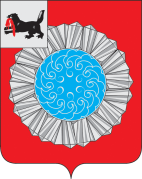 АДМИНИСТРАЦИЯ  СЛЮДЯНСКОГО МУНИЦИПАЛЬНОГО РАЙОНАП О С Т А Н О В Л Е Н И Ег. Слюдянкаот  _07.062021_ №  _292_В целях обеспечения прав граждан Слюдянского муниципального района на непосредственное участие в осуществлении местного самоуправления и реализации  Федеральных законов от 6 октября 2003 года № 131-ФЗ «Об общих принципах организации местного самоуправления в Российской Федерации»,  от 23 ноября 1995 года № 174-ФЗ «Об экологической экспертизе», от 01 мая 1999 года № 94-ФЗ «Об охране озера Байкал» и на основании приказа государственного комитета Российской Федерации по охране окружающей среды от 16 мая 2000 года № 372 «Об утверждении положения об оценке воздействия намечаемой хозяйственной и иной деятельности на окружающую среду в Российской Федерации», руководствуясь статьями 17, 38, 47  Устава Слюдянского муниципального района, зарегистрированного постановлением Губернатора Иркутской области № 303-П от 30 июня 2005 года, администрация Слюдянского муниципального района ПОСТАНОВЛЯЕТ:1. Провести 12 июля 2021 года в 9:00 часов местного времени в актовом зале администрации Слюдянского муниципального района по адресу: г. Слюдянка,                           ул. Ржанова, д. 2, общественные обсуждения в форме слушаний на этапе предварительной оценки и составления технического задания (далее – ТЗ) на проведение оценки воздействия на окружающую среду (далее – ОВОС) в составе проектной документации по объекту государственной экологической экспертизы «Реконструкция инженерного защитного сооружения на р. Слюдянка на территории Слюдянского городского поселения Слюдянского района».2. Организационное обеспечение подготовки и проведения общественных слушаний возложить на:2.1.  Министерство природных ресурсов и экологи Иркутской области- заказчика. 2.2. Общество с ограниченной ответственностью «ГеоСтройТех» - проектировщика.2.3. Управление стратегического и инфраструктурного  развития  администрации Слюдянского муниципального района.3. Заказчику:3.1. Организовать процесс участия общественности в подготовке и обсуждении слушаний предварительного варианта материалов по ОВОС, в соответствии с ТЗ по ОВОС, инженерных изысканий, проектной документации, материалов исследований по ОВОС намечаемой хозяйственной и иной деятельности объекта государственной экологической экспертизы «Реконструкция инженерного защитного сооружения на                       р. Слюдянка на территории Слюдянского городского поселения Слюдянского района».3.2. Информацию о проведении общественных слушаний в Слюдянском муниципальном районе разместить в средствах массовой информации федерального уровня, Иркутской области, Слюдянского муниципального района.3.3. С целью ознакомления общественности с техническим заданием на проведение оценки воздействия на окружающую среду по объекту государственной экологической экспертизы - «Реконструкция инженерного защитного сооружения на р. Слюдянка на территории Слюдянского городского поселения Слюдянского района» обеспечить доступ к данной документации в сети Интернет с указанием ссылки.Для принятия от граждан и общественных организаций письменных замечаний и предложений указать официальные адреса электронных почт Заказчика, Проектировщика.3.4. Опубликовать    рекомендательное    решение,     принятое    по    результатам общественных слушаний в газете «Славное море».4. Управлению стратегического и инфраструктурного развития администрации Слюдянского муниципального района разместить настоящее постановление на официальном сайте администрации муниципального района в информационно- телекоммуникационной сети «Интернет» www.sludyanka.ru, раздел «Главная/ Информирование общественности о намечаемой деятельности».  5.   Контроль за исполнением данного постановления возложить на  вице-мэра, первого заместителя мэра Слюдянского муниципального района Азорина Ю.Н.Мэр Слюдянского муниципального района                                                                                     А.Г. ШульцО проведении общественных обсуждений в       форме слушаний на этапе предварительной оценки и составления технического задания на проведение оценки воздействия на окружающую среду в составе проектной документации по объекту государственной экологической экспертизы - «Реконструкция инженерного защитного сооружения на р. Слюдянка на территории Слюдянского городского поселения Слюдянского района».